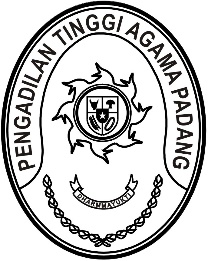 Nomor     	: W3-A/     /OT.00/1/2022	3 Januari 2022Lampiran	: -Perihal	:	UndanganYth.Kepala Subbagian Kepegawain dan TIPegawai bagian Kepegawaian dan TIAssalamualaikum, wr.wbDalam rangka meningkatkan kinerja pada bidang Kepegawaian dan TI Pengadilan Tinggi Agama Padang, maka kami undang Saudara untuk mengikuti rapat yang akan diselenggarakan pada:Hari/Tanggal	: Senin / 3 Januari 2022Jam		: 09.00 WIB s.d selesaiTempat	: Ruang Kepegawaian dan TI Jl. By Pass KM. 24, Anak Air, PadangAgenda Rapat	: 1. Refleksi awal tahun bagian kepegawaian dan TI  2. Tugas awal tahun 2022Demikian disampaikan dan terima kasih.Wassalam,Kepala Bagian 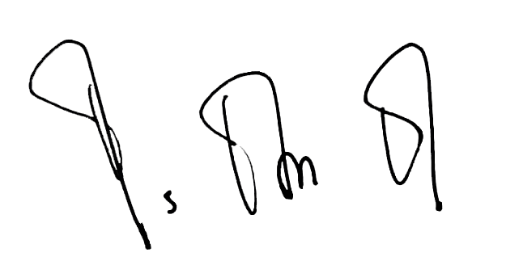 Perencanaan dan Kepegawaian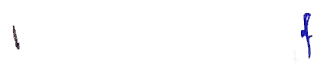 IsmailTembusan:Ketua Pengadilan Tinggi Agama Padang (sebagai laporan).